《股权设计与股权激励训战营（第53期）》主讲老师：方永飞企业类型：不限时间安排：2024年7月13日9:30至17:00          2024年7月14日9:30至17:00地点安排：杭州市参课费用：光华学习卡会员票30张/人    现金票8980元/人 人数限制：80人企业痛点中国企业发展三道生死牌效率低下雍员定律、竞低文化、另损法则、压在企业的三座大山；拉低企业效率，降低企业利润管理误区管理无解，起点在哪里？出路在何方发展瓶颈开十个店赚钱，20个店保本，30个店就亏钱适用对象企业实控人、创始人、董事长、董事、监事、高管对公司经营业绩和持续发展有直接影响的核心骨干人员有志于从事私募股权投资事业的其他行业人士课程亮点资深专家亲临指导，对话资深专家导师，了解新锐企业实战情境，借鉴吸收，运用到自己的企业实战型股权干货100%还原，不论你要融资还是要解决股权分配问题，现场干货100%原滋原味呈现小组PK制实战学习，按行业分组，沙龙式教学，组内思维碰撞，台上轮流分享，站台的过程也是巩固知识的过程百人精英学习圈，持续震荡班级学习圈，相互切磋，群策群力，沉淀知识见解，收获精英人脉 课程大纲  Outline一、开放的力量（价值★★★★☆ 爆点88℃）解读两种不同的企业底层架构、机制与制度、现金流与利润、加法思维与减法思维。学习用开放的、长远的眼光去发展企业。精彩一览：传统企业的高管在离职创业时会从原公司带走两样东西，一个是人才，一个是资源。高管离职创业，尤其是创始人分裂做同类型的公司是最危险的，比一个强大的对手可怕得多。二、股权设计（价值指数★★★★★ 爆点100℃）解读有关裂变公司、股权分配、股权赋能、股权十大陷阱、股权顶层设计以及相关法律与案例。精彩一览： 合伙创业已经成为成功企业标配，如何用股权引进牛人，并进行合理的股权分配？如何利用股权为公司和员工赋能？如何在不控股的情况下，控制公司？三、股权激励（价值指数★★★★★ 爆点100℃）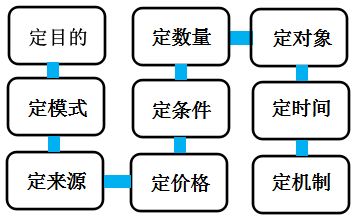 学会用明天的钱激励今天的员工，与员工利益捆绑，激发员工主人翁意识。精彩一览：解读股权激励工具、九大激励步骤，掌握花样期权、分红期权池、超额（量）分红权等实战激励方式。重点分享增量分红、虚拟股权池、阿米巴模式等实际落地的操作。四、公司治理结构（价值指数★★★★☆ 爆点90℃）法人治理结构的基本构成、权限划分、权力制衡及股东会议与董事会决议。精彩一览：了解法人治理的基本构成，学习如何制衡公司的各方权力、把控公司主导权，掌握股东会议以及董事会决议正确的“打开方式”。案例实战（价值★★★★☆ 爆点100℃）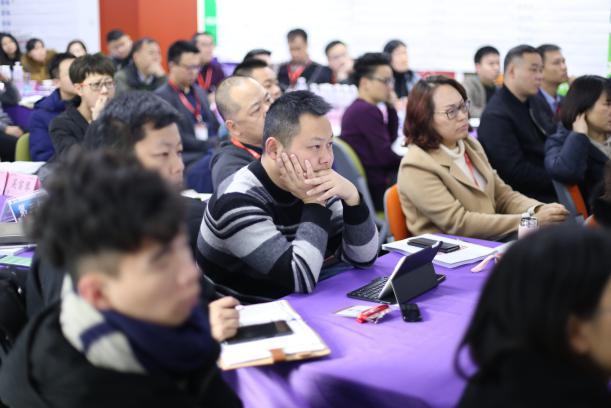 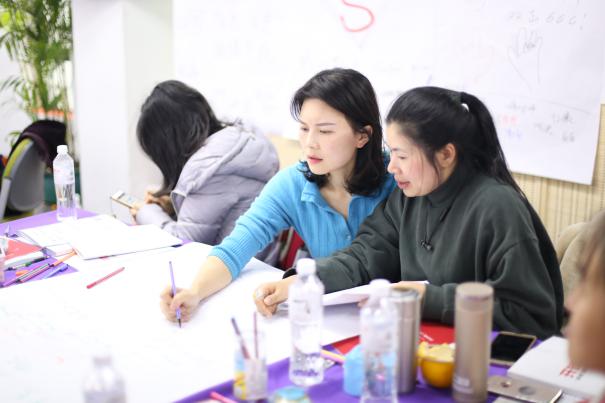 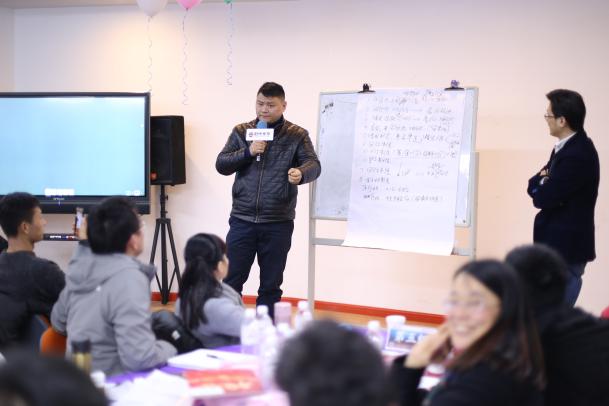 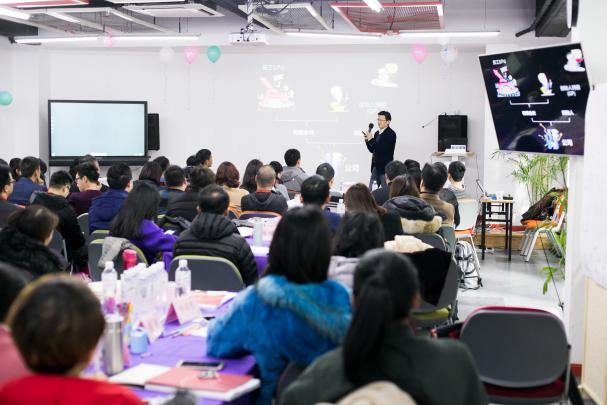 学员项目嵌套股权设计：现场设计，实时点评，学以致用，带方案回家，多赢。精彩一览：在案例实战环节，我们引入学员项目分享+股权设计实战嵌套+小组智囊团+现场点评+方案带回家的方式。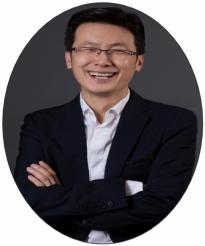 资历背景光华商学 APP 创始人、共创会创始人、会长光华-共创会 EMBA 教学长浙江省第一批管理对标省级专家杭州市电商专委会副主任原浙大、华科大、中大、川大主讲教授曾被聘任为浙江大学主讲教授、浙江工业大学顾问、浙江科技学院创业导师、杭州市电子商务专家咨询委   员会副主任、广东省电子商务商会荣誉会长、《培训》杂志理事会理事等。著有《绩效飞轮》《嬴在中层》《顶尖销售》《消费即创业》《回归经营》《自组织》《开放的力量》《人 才大厦》等畅销书籍。授课经验阿里巴巴国际网站、浙江吉利控股集团有限公司、艾康生物技术（杭州）有限公司、浙江百诚集团、中国建设银行“新经理人”管理培训、中国人寿保险公司等